ПроектСОВЕТ   ДЕПУТАТОВМУНИЦИПАЛЬНОГО ОБРАЗОВАНИЯ «ВОТКИНСКИЙ РАЙОН»«ВОТКА ЁРОС»МУНИЦИПАЛ КЫЛДЫТЭТЫСЬДЕПУТАТЪЁСЛЭН КЕНЕШСЫР Е Ш Е Н И Е«__» _________ 2020  года                                                                        №______г. Воткинск«Об участии муниципального образования «Воткинский район» в проектах развития общественной инфраструктуры, основанных на местных инициативах»		В соответствии с Постановлением Правительства Удмуртской республики от 21 мая 2019 года № 196 «О реализации в Удмуртской Республике проектов развития общественной инфраструктуры, основанных на местных инициативах», в целях содействия решению вопросов местного значения, вовлечения населения в процессы местного самоуправления, Совет депутатов муниципального образования «Воткинский район» решил:Муниципальному образованию «Нововолковское» принять участие в конкурсном отборе проектов развития общественной инфраструктуры, основанных на местных инициативах, на условиях для городских округов Удмуртской Республики. Принять участие в проектах развития общественной инфраструктуры, основанных на местных инициативах и направить на конкурс следующие проекты:  Ремонт автомобильной дороги общего пользования местного значения, ул. Центральная, д. Новосоломенники МО «Воткинский район»;Ремонт автомобильной дороги ул. Молодежная с. Пихтовка МО «Воткинский район»;Щебенение дороги д. Верхняя Талица, ул. Колхозная МО «Воткинский район»;Ремонт автомобильной дороги общего пользования местного значения ул. Производственная д. Гавриловка МО «Воткинский район»Обустройство пешеходной дорожки по переулку Аптечный село Июльское МО «Воткинский район»Ремонт автомобильной дороги с. Степаново ул. Набережная МО «Воткинский район»Ремонт автомобильной дороги общего пользования местного значения ул. Чапаева д. Катыши МО «Воткинский район» Ремонт автомобильной дороги общего пользования местного значения ул. Коммунаров д. Двигатель МО «Воткинский район»Ремонт автомобильной дороги общего пользования местного значения по ул. Чайковского п. Новый  МО «Воткинский район»  Ремонт автомобильной дороги д. Черепановка, ул. Заречная, протяженность    700м Ремонт дороги переулок Школьный село Светлое МО «Воткинский район»Решение вступает  в силу со дня его принятия и подлежит размещению на официальном сайте муниципального образования «Воткинский район».Председатель Совета депутатов муниципального образования «Воткинский район»							         М. А. НазаровГлава муниципального образования                                                            «Воткинский район»                                                                               И.П. Прозоровг. Воткинск«_____» _________2020 года№____Проект внес:Зам. главы администрации- начальник УФ администрации   МО «Воткинский район»                                        			        О. Н. РусиноваСогласовано:Начальник управления правовой, Кадровой и учетной политики администрации МО «Воткинский район»		            	        Н. В. Абрамова     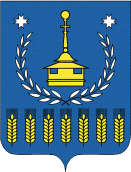 